新湖期货股份有限公司2020年度社会责任报告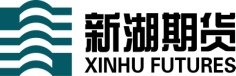 二〇二一年四月目   录1. 本报告编写说明	12. 公司愿景与发展战略	12.1 公司愿景和与社会责任定位	12.2 公司使命和价值观陈述	22.3 公司对社会责任的认识与定位	22.4 公司董事长致辞	33. 公司概况	43.1公司概况	43.2 公司基本情况	53.3 公司大事记	63.4 公司利益相关者关系	63.5本报告内容的范围和概况	94. 公司治理结构与管理体制	94.1 完善法人治理	94.2 董事、监事、高级管理人员情况	104.3 与经济、环境和社会业绩相关的政策及其实施情况	134.4 利益相关者	175. 经济责任与业绩	185.1 公司经济发展大事记	185.2 主要经济指标	205.3 风险监管指标	205.4 对利益相关者的利益分配	215.5 固定资产投资及评估	216. 社会责任与业绩	216.1公司社会责任大事记	216.2员工管理与合理的工作	256.3 员工权利	296.4 社会影响	327. 环境责任与业绩	467.1节能降耗	467.2大力倡导“绿色办公”	468. 附录	461. 本报告编写说明本报告介绍了2020年度新湖期货有限公司积极承担经济、社会和环境责任方面的活动及表现。时间范围为2020年1月1日至2020年12月31日。本报告依据《上海期货公司社会责任报告编制框架指引》以及《上海期货公司社会责任工作指引》文件编制。如无特别说明，本报告资料和数据均来源于公司内部统计，如与公司年度报告、财务报告有出入，以公司年度报告和财务报告为准。本公司董事会及全体董事保证本报告内容不存在任何虚假记载、误导性陈述或重大遗漏，保证所有数据的真实性、准确性和完整性。2. 公司愿景与社会责任定位2.1 公司愿景和发展战略2.1.1公司愿景公司致力于持续为客户和社会提供高价值服务，塑造领先的用工环境，履行企业应承担期货行业改革发展使命，缔造世界一流专业驱动型综合衍生品金融服务企业。2.1.2公司发展战略公司中长期发展战略：坚持走产业化、专业化和产品化服务之路，秉承“财富共享才最有价值”的核心理念，突破传统思维方式，强化创新服务意识，着力打造以管理客户资产规模为基础，产业服务和产品运营为核心，风险管理和财富管理为方向，线下与线上业务结合为手段，先进的IT技术为支持，总部业务条线与分支机构专业部门为支点，合规管理为文化的专业驱动型综合性衍生品金融服务平台。公司短期发展战略：面对期货市场新形势，公司2018年初提出了“经纪业务+”模式理念，并在2019年进一步深化为“1+6”增值业务转型发展战略，随后推出了“五线四板块”投研发展模式。2020年新湖期货提出“一切为了提升客户的盈利能力，一切为了优秀员工的持续成长”发展理念，着力推动以研究所为核心，有色贵金属、黑色、能化、农产品四大品种事业总部为抓手的投研核心能力建设，挖掘期货业务模式潜力，全力提升公司对实体经济客户、机构投资者、国际投资者和自然人投资者的服务能力，力争实现投资者收益广泛提升，帮助公司人才队伍迅速发展。2.2 公司使命和价值观陈述2.2.1公司使命公司坚持“党建引领、合规先行、管理规范，以服务实体、服务三农、服务脱贫为创新驱动”的企业使命理念，坚持社会主义企业责任担当，为中国价格影响力提升而不懈努力奋斗。争做企业的风险管理专家，公司争做投资者的衍生品财富管理专家，致力于成为中国资本市场、期货市场的领导者；服务国民经济、服务实体经济和机构投资者，打造具有强大影响力的金融机构；强化合规经营，守住风险底线，为投资者提供个性化服务，为股东实现最佳回报；关注员工发展，保持员工利益与企业利益的高度一致，不断为员工创造更大的发展空间；积极回馈社会，服务“三农”、服务“脱贫”，持续投入社会公益事业，践行企业社会责任。2.2.2公司价值观公司秉持“财富共享才最有价值”的核心理念，即在创造经济效益的同时，讲求社会效益，反哺实体工农业；在遵循市场竞争的同时，讲求双赢、多赢；在企业不断取得成功的同时，讲求回报社会，履行企业慈善义务；在实现企业价值的同时，讲求员工自身价值实现，为员工搭建干事创业的舞台。2.3 公司对社会责任的认识与定位公司认为，企业在创造经济利益、对股东承担责任的同时，应积极承担起对员工、客户、社会和环境的责任。公司相信，企业积极履行社会责任，可以进一步提高企业声誉，赢得公众信心，创造良好的企业外部环境，进而帮助企业实现更快速的发展。公司对社会责任的定位表现在四个方面：第一，公司作为金融机构，承担着社会经济发展的责任，为客户提供专业服务，对相关利益者权益高度负责；第二，公司作为期货经营机构，坚持合规经营，维护期货行业诚信形象；第三，公司作为社会组织，在为股东创造价值的同时，要促进员工与企业共同发展，努力服务实体经济、服务“三农”，实现企业的社会价值，为期货行业争光彩、竖名片；第四，公司作为社会公民，应积极承担社会慈善责任，为构建和谐社会发挥应有的作用。2.4 公司董事长致辞2020年是不平凡的一年，全球经历了百年一遇的新冠疫情，避险需求爆发式增长，中国期货市场迎来了快速发展，客户权益规模从年初的4000亿人民币增长至年底的近万亿规模。中国期货市场经过多年持续业务创新，行业已经进入多品种、多工具和多业务时代，行业服务客户的业务模式与服务实体经济的能力大幅提升，行业高质量发展格局正在形成。以合规为基础的机构监管，以公平透明为基础的交易行为监管，以服务实体经济为基础的交易所品种、工具和体系的建设，以发挥期货经营机构服务能力为基础的行业自律体系的建设，多层次的监管自律发展体系构建了期货市场高质量发展的行业基础。中国期货市场已经上市的期货期权品种超过90个，年贸易量超过14万亿人民币，涉及上下游超过60个产业链，其中60%的产业链已经是中国基本面主导全球现货和期货的定价权。回顾2020年的新湖期货，公司积极深化“1+6”创新增值业务服务模式，充分发挥“五线四板块”专业投研服务体系，显著提高管理要求，实现了年度经营利润的快速增长，稳步推进了公司IPO的进程，明显提升了公司在行业内的竞争力。“1+6”战略的有效实施，促使公司跨部门业务协作越来越普遍，创新业务收入占比显著提升。“五线四板块”投研体系对公司经纪业务和资产管理业务的发展产生了深远的积极影响，已经成为了公司业务拓展最有力的抓手。在公司首倡的“保险+期货”模式上，2020年新湖期货在全国范围内新开展项目22个，覆盖2个国家级贫困县（云南会泽县和广西罗城仫佬族自治县），累计惠及农户约8万户，其中建档立卡贫困户约1.5万户，对应场外期权名义本金约13亿，对农户实现赔付约4000万元,为国家打赢脱贫攻坚决胜之战作出了应有的贡献。2020年，公司经营发展水平的整体提升不仅在于“矛”的突破，“盾”的厚度也有显著增加，伴随着业务管理要求的不断提高，公司中后台部门的服务能力大幅提升，促进了公司全年营收的较好表现，也为公司未来在股票主板上市奠定了重要的财务基础。面向2020年，公司经营思路将围绕行业新形势，深化内外部质量提升，保持稳定增长，保证公司长期发展质量，对股东负责。公司将着力推动交易型业务成体量发展，实现亿级规模呈倍数增长，用两年的时间，全面改善公司的长效盈利能力。新的一年承载新的希望，新的一年书写新的篇章。2021年是中国十四五规划的开局之年，也是中国共产党建党100周年。新湖期货将积极把握市场发展机遇，通过专业的衍生品综合服务体系，承担起金融机构的社会责任，服务实体经济，助力乡村振兴。公司相信党和政府的关怀下，在股东的一如既往的支持下，在全体员工的共同努力下，在社会各界的支持下，必将不断创造辉煌，业务再上新的台阶。3. 公司概况3.1公司概况新湖期货有限公司（以下简称“新湖期货”）成立于1995年，由浙江新湖集团股份有限公司控股，拥有500多名员工，在全国设有28家分支机构，行业内的影响力日益扩大。新湖期货为中国期货业协会副会长单位、上海期货同业公会监事长单位、大连商品交易所理事单位、郑州商品交易所理事单位等。新湖期货是大连商品交易所、郑州商品交易所、上海期货交易所、上海国际能源交易中心会员，中国金融期货交易所全面结算会员。新湖期货可从事商品期货经纪、金融期货经纪、股票期权业务、投资咨询业务、资产管理业务、风险管理子公司业务等。公司致力于打造以管理客户资产规模为基础，产业服务和产品运营为核心，风险管理和财富管理为方向，线下与线上业务结合为手段，先进的IT技术为支持，总部业务条线与分支机构专业部门为支点，合规管理为文化的专业驱动型综合性衍生品金融服务平台。3.2 公司基本情况(1)公司法定中文名称：新湖期货股份有限公司；(2)英文名称：XINHU FUTURES CO.,LTD.(3)公司法定代表人：马文胜(4)公司总经理：杨熙东(5)公司注册资本：36000万元(6)经营范围：商品期货经纪、金融期货经纪、期货投资咨询、资产管理(7)公司注册地址：上海市静安区裕通路100号36层、38层3801-5室(8)公司办公地址：上海市静安区裕通路100号36层、38层3801-5室(9)公司国际互联网网址：http:// www.xinhu.cn(10)电子信箱：xh@xhqh.net.cn(11)传    真：021-22155577(12)公司组织架构：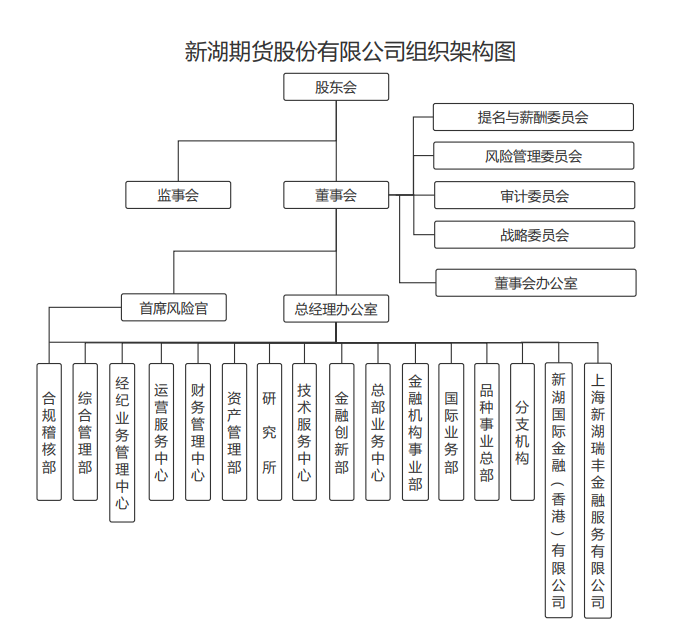 3.3 公司大事记1.互助共情、齐心抗疫2020年，公司卓有成效的抗疫复工工作和支援社会各界的义举得到证监会、中期协、上海市、静安区等相关方面一致好评，被树为区域企业抗疫典型。时任上海市委常委、组织部长、现任上海市委副书记于绍良，静安区政协主席丁宝定分别莅临公司走访指导工作。2.启动IPO上市2020年1月，公司启动IPO上市进程。4月16日，公司召开股份公司创立大会和第一次董事会、监事会；5月15日，经过工商和监管核准，公司正式更名为新湖期货股份有限公司，完成公司股改工作。5月21日公司进入IPO上市辅导期，年内公司开展了历史状况梳理、2018年1月至2020年11月财务资料审计、子公司全面尽职调查、董监高关联关系和流水调查等一系列工作。3.“保险+期货”扶贫模式继续走在行业前列2020年，公司新开展“保险+期货”项目16个，覆盖黑龙江、河北、河南等13个省市自治区，覆盖建档立卡贫困户1万多户，预计最终赔付额将达5000多万元。其中，海南省白沙天然橡胶县域全覆盖项目、河南省太康县“农民收入保障计划”系列项目、云南会泽县生猪饲料成本项目，为三地摘去国家级贫困的帽子作出直接贡献。4.五线四板块研究体系发力，正在形成公司核心专业能力公司对中台部门的业务资源、研究模式、管理线条进行了全面统合梳理，开始建设“立足标准化，兼顾差异化和个性化需求”的投研业务服务体系，试行积分制考核特色方案，成效显著，产出了一系列优秀研究成果。2019年11月至2020年12月，公司“五线四板块”策略研报行情研判胜率70%以上，对公司经纪业务开发、风险管理业务交易、资管自主策略发展形成强大支持。5.7000万元增资新湖瑞丰2020年4月，公司完成对上海新湖瑞丰金融服务有限公司7000万元增资事宜，使其注册资本达32000万元，进一步增强其服务实体经济的能力。6.设立上海普陀分公司和保定分公司为进一步利用上海区位优势和河北承接首都功能转移红利，2020年6月公司设立上海普陀分公司和保定分公司。至此，公司分支机构增长至28家，服务网络覆盖面进一步提升。7.新湖国际期货收购日本冈地香港公司客户资产为全面加强境外国际业务通道建设，公司于2020年11月收购日资企业“OKACHI”（日本冈地香港公司）业务并引进优秀管理人才，为拥抱“中国价格”时代打下良好基础。8.申城论剑实盘大赛品牌效应初显公司实盘大赛品牌价值初步彰显，已逐步成长为同类赛事前三品牌。大赛参赛人数达2781人，较去年同期增长400%；权益规模达13.6亿元，较去年同期增长400%。9.“两个一切”经营发展理念提出2020年4月公司提出“一切为了提升客户的盈利能力，一切为了优秀员工的持续成长”企业核心发展理念，号召全体员工以服务提升客户盈利为终极使命，围绕该目标搭建员工发展平台，促使优秀人才脱颖而出，快速成长，进而带动公司业务全方位地提升。3.4 公司利益相关者关系公司在经营过程中坚持倡导：为国家承担发展使命，为客户增加财富，为股东创造价值，为员工打造未来，为社会做出贡献，为环境履行职责。（1）为国家承担使命公司紧紧跟随国家金融体系改革脚步，坚持立足期货及其衍生品行业，服务中国特色社会主义事业，创新创造专业化产品和服务模式,为国家经济发展和金融改革作出自身应有贡献。（2）为客户增加财富公司坚持倾听客户声音，从客户需求出发，持续改善服务品质，通过产品、技术、营销等多方面的创新，致力于为客户提供多元化、专业化的金融服务，不断为客户增加财富。（3）为股东创造价值公司注重维护股东权益，竭力为股东实现最佳投资回报。公司按照法律法规和监管要求，结合治理实践，不断优化公司治理结构，努力实现业务稳健增长，提升品牌形象，为股东创造长远价值。（4）为员工打造未来公司关注员工的职业发展，将员工成长纳入公司发展规划，通过依法维护员工权益，实施岗位培训和外部培训相结合的政策，确保员工获得技能提升及中长期发展机会，实现员工和公司共同成长。（5）为社会做出贡献公司坚持依法合规经营，积极履行纳税义务，深度介入“三农”和区域扶贫工作,将自身的成长和实体经济发展紧密结合，创新参与了包括“保险+期货”在内的一系列服务模式，开展精准扶贫项目,为落后地区产业发展贡献绵薄之力。（6）为环境履行职责公司倡导绿色消费理念，深度介入包括废铜废铁在内的废旧资源再利用产业，还通过开展垃圾分类、节水节电改造、节约办公能耗等活动，进一步深入贯彻低碳运营理念，降低运营能耗，为环境保护积极履行职责。3.5本报告内容的范围和概况本报告介绍了2020年度新湖期货有限公司积极承担经济、社会和环境责任方面的活动及表现。时间范围为2020年1月1日至2020年12月31日。本报告依据《上海期货公司社会责任报告编制框架指引》以及《上海期货公司社会责任工作指引》文件编制。4. 公司治理结构与管理体制4.1 完善法人治理公司法人治理结构系按照《中华人民共和国公司法》、《期货交易管理条例》、《期货经纪公司治理准则》等有关法律法规规定建立实施，并不断健全与完善法人治理结构。（1）公司不断健全与完善内部管理制度，建立有效的制衡机制，科学明确地划分股东会、董事会、监事会、经理层的职责，完善议事制度和决策程序。2020年4月公司召开创立大会进行股份制改革，由“新湖期货有限公司”变更为“新湖期货股份有限公司”，董事会下设四个专业委员会，分别为：审计委员会、战略委员会、提名与薪酬委员会、风险管理委员会，根据职能划分审议相关事项。（2）公司内部机构设置责权分明、相互制衡。同时完善各岗位责任制度，建立岗位操作流程和工作标准，对重点岗位和重点业务进行重点监控和稽核。（3）公司建立独立董事制度。公司聘请教育层次较高且有较强业务、学术能力的蔡启孝和裘益政先生担任公司独立董事。（4）公司高管人员之间、高管人员与主要部门负责人以及核心业务岗位人员之间不存在任何亲属关系。（5）公司的董事、独立董事、监事、总经理均按照法律法规要求向中国证监会派出机构报告有关事项。公司高管人员均按中国证监会派出机构要求，遇到重大事项均按职责分工所定，按规定时间报告，公司制定了重大事项报告制度。本报告期内，公司法人治理结构建立完善，并有效执行。4.2 董事、监事、高级管理人员情况4.3 与经济、环境和社会业绩相关的政策及其实施情况公司于2018年初提出了“经纪业务+”模式理念，并在2019年进一步深化为“1+6”增值业务转型发展战略，随后推出了“五线四板块”专业驱动投研发展规划，全力打造高附加值服务。2020年，公司继续全力推动“五线四板块”投研业务体系发展，积极探索“1+6”增值业务模式，克服“二降”（手续费、利率）带来的经营压力，形成“主业稳步增长，风险业务和资管业务双轮驱动”的良好局面，继续紧跟行业头部企业发展步伐。在公司首倡的“保险+期货”模式上，2020年新湖期货在全国范围内新开展项目22个，覆盖2个国家级贫困县（云南会泽县和广西罗城仫佬族自治县），累计惠及农户约8万户，其中建档立卡贫困户约1.5万户，对应场外期权名义本金约13亿，对农户实现赔付约4000万元,为国家打赢脱贫攻坚决胜之战作出了应有的贡献。4.3.1 2020年度总体发展情况2019年6月，公司年中经营工作会议正式启动“1+6”增值业务转型发展战略。2019年9月，为“1+6”增值业务转型发展战略提出配套的“五线四板块”专业驱动投研发展规划。2020年度，为全力推动“五线四板块”专业驱动体系发展，公司对中台部门的业务资源、研究模式、管理线条进行全面统合梳理，开始建设“立足标准化，兼顾差异化和个性化需求”的投研服务体系，中台部门业务规范度和融合度实现较大提升，产出了大量优秀研究成果，帮助公司克服“二降”带来的经营压力，形成“主业稳步增长，风险业务和资管业务双轮驱动”的良好局面，继续紧跟行业头部企业发展步伐。4.3.2 增值业务和“五线四板块”模式探索发展情况2020年度，为全力推动“五线四板块”专业驱动体系发展，公司对中台部门的业务资源、研究模式、管理线条进行全面统合梳理，开始建设“立足标准化，兼顾差异化和个性化需求”的投研服务体系，中台部门业务规范度和融合度实现较大提升，产出了大量优秀研究成果，风险管理业务和资管业务受益良多，发展迅速。一、风险管理业务快速增长近年来，风险管理业务成为公司最重要的利润增长点。2020年，该业务板块以“五线四板块”专业驱动体系为支撑，继续推动开展商品基差、商品场外、做市商业务，效益规模不断提升。（一）场外交易业务规模稳步提升公司本年度深挖场外商品期权业务和商品互换业务潜力，梳理业务流程制度，在后台信息化建设和产品设计上取得了较大进步，场外业务成交名义本金和业务收入均创近年新高。（二）期现部门管理提升显著2020年，公司对该业务黑色、化工、农产品条线进行全面调整升级，强化建设大能化板块架构，优化部分条线的人员配置，厘清岗位职能，提升了该业务的管理水平。（三）做市商部门发展基础更加扎实2020年公司做市商业务共取得6个期货品种及2个期货品种期权做市商业务资格，目前做市商部门已取得18个期货期权做市商品资格，未来公司将进一步围绕做市技术升级和团队建设为该项业务打下坚实基础。二、资产管理业务成为又一增长引擎2020年公司资产管理业务依靠“五线四板块”宏观量化策略，科学设置产品策略，满足多样化客户需求，成长为公司又一发展引擎。（一）产品核心策略取得极大提升公司资管业务以“五线四板块”核心策略为主体，对策略生成端进行深究细考，策略研报（“金品汇”）行情研判胜率维持在70%以上。公司坚持实施“风险金量化仓位管控”制度，形成“刚性止损、柔性止盈，曲线回撤管理”的个性化风控方案，即对每笔交易设置止损价，按止损空间决定仓位配置数量，发生异常则立即回撤，切实保证了相关产品风险可控，净值曲线更加平滑，盈利更加稳定。（二）产品设置实现了客户层次全覆盖2020年，公司继续不断增加资管产品，提升产品客户覆盖面。公司对这些产品按照不同投资者需求进行了分类设置，分别为高风险高收益的“博胜”系列、中高风险高收益的“鸿图”系列、中风险中收益的“创稳”系列和低风险中收益的“磐安系列，初步形成适应各类投资者的全方位资管产品体系。（三）产品推介销售渠道实现全面提升公司资产管理业务在推广宣传、营销模式、渠道拓展等方面实现了全面提升。一是建立策略周报发布体系，重点展示“五线四板块”产品业绩变化，使得客户能直观、实时了解产品运营趋势；二是经常性组织产品线上路演培训，让营销人员充分了解产品特点，提升其销售技能；三是广泛与分支机构协同举办“投资者见面交流会”，推广资管业务成果，使得各类客户对公司资管业务信心不断提升。三、其他增值业务探索积极开展风险管理业务和资管业务外，公司还在投资咨询、差异化手续费、基金代销等方面继续推动探索，取得了一定成果。（一）投资咨询业务方面，为进一步提升该项业务培训实际效果，增强对产业客户、金融机构客户和自然人客户开发能力，公司设立衍生品培训学院，系统化建设公司客户投教培训体系。分支机构方面，以深圳分公司牵头，福建分公司、海口营业部、重庆营业部积极参与，联手打造“战·期货”系列培训品牌。（二）差异化手续费方面，北京分公司、业务总部、福建分公司等，通过直面大客户个性化需求，在该项业务上进行了有借鉴性意义的探索。2021年，公司将对该项业务实践结果进行全面分析，优化实施方案，以期产生更为良好的成果。（三）基金代销业务方面，公司于2020年8月完成申牌材料准备并报送上海证监局审批，目前正处于排序等待状态。为不影响工作进程，我司已积极联络、筛选优秀基金产品和机构合作方，建立了优秀产品和机构资料库，待2021年牌照获批后，该项业务预计将形成又一利润增长点。4.3.3改革条线机制，进行中台部门业绩考核探索2020年9月起，为推动创新增值业务快速发展，公司针对研究所、金融机构事业总部、农产品事业总部、有色贵金属事业总部、能化事业总部、黑色品种事业总部6个中台业务部门，开始进行业务统合，打造标准化服务模式。一是针对上述六部门开展积分制管理考核变革探索，旨在通过积分衡量员工工作贡献，将待遇、福利与积分挂钩，向高分倾斜，刺激中台部门业务拓展的积极性和主动性。实行3个多月来，各中台部分普遍反映考核管理更为清晰直观，对员工模糊地带工作业绩有了更好地评价依据，提升了相关部门工作效率和团队士气。二是将农产品事业总部、有色贵金属事业总部、能化事业总部、黑色品种事业总部统合为品种事业总部，在充分挖掘这些部门特色服务基础上，逐步形成集投、研、产品开发为一体的标准化中台服务机制，建设标准化服务与个性化服务并举的服务新模式。4.4 利益相关者为了更好践行企业社会责任，更好地与各攸关方构建利益共生体，打造多赢共赢的企业经营生态局面，公司建立了多种常态化沟通渠道，建立起一套完备的利益对话机制。5. 经济责任与业绩2020年，公司全面推动“五线四板块”投研业务体系发展，积极探索“1+6”增值业务模式，克服“二降”带来的经营压力，形成“主业稳步增长，风险业务和资管业务双轮驱动”的良好局面，继续紧跟行业头部企业发展步伐。5.1 公司经济发展大事记一、互助共情、齐心抗疫2020年，公司卓有成效的抗疫复工工作和支援社会各界的义举得到证监会、中期协、上海市、静安区等相关方面一致好评，被树为区域企业抗疫典型。时任上海市委常委、组织部长、现任上海市委副书记于绍良，静安区政协主席丁宝定分别莅临公司走访指导工作。二、启动IPO上市2020年1月，公司启动IPO上市进程。4月16日，公司召开股份公司创立大会和第一次董事会、监事会；4月29日，经过工商和监管核准，公司正式更名为新湖期货股份有限公司，完成公司股改工作。5月21日公司进入IPO上市辅导期，年内公司开展了历史状况梳理、2018年1月至2020年11月财务资料审计、子公司全面尽职调查、董监高关联关系和流水调查等一系列工作。三、“保险+期货”扶贫模式继续走在行业前列2020年，公司新开展“保险+期货”项目16个，覆盖黑龙江、河北、河南等13个省市自治区，覆盖建档立卡贫困户1万多户，预计最终赔付额将达5000多万元。其中，海南省白沙天然橡胶县域全覆盖项目、河南省太康县“农民收入保障计划”系列项目、云南会泽县生猪饲料成本项目，为三地摘去国家级贫困的帽子作出直接贡献。四、五线四板块研究体系发力，正在形成公司核心专业能力公司对中台部门的业务资源、研究模式、管理线条进行了全面统合梳理，开始建设“立足标准化，兼顾差异化和个性化需求”的投研业务服务体系，试行积分制考核特色方案，成效显著，产出了一系列优秀研究成果。2019年11月至2020年12月，公司“五线四板块”策略研报行情研判胜率70%以上，对公司经纪业务开发、风险管理业务交易、资管自主策略发展形成强大支持。五、7000万元增资新湖瑞丰2020年4月，公司完成对上海新湖瑞丰金融服务有限公司7000万元增资事宜，使其注册资本达32000万元，进一步增强其服务实体经济的能力。六、设立上海普陀分公司和保定分公司为进一步利用上海区位优势和河北承接首都功能转移红利，2020年6月公司设立上海普陀分公司和保定分公司。至此，公司分支机构增长至28家，服务网络覆盖面进一步提升。七、新湖国际期货收购日本冈地香港公司客户资产为全面加强境外国际业务通道建设，公司于2020年11月收购日资企业“OKACHI”（日本冈地香港公司）业务并引进优秀管理人才，为拥抱“中国价格”时代打下良好基础。八、申城论剑实盘大赛品牌效应初显公司实盘大赛品牌价值初步彰显，已逐步成长为同类赛事前三品牌。大赛参赛人数达2781人，较去年同期增长400%；权益规模达13.6亿元，较去年同期增长400%。九、“两个一切”经营发展理念提出2020年4月公司提出“一切为了提升客户的盈利能力，一切为了优秀员工的持续成长”企业核心发展理念，号召全体员工以服务提升客户盈利为终极使命，围绕该目标搭建员工发展平台，促使优秀人才脱颖而出，快速成长，进而带动公司业务全方位地提升。5.2 主要经济指标2020年，公司全面推动“五线四板块”投研业务体系发展，积极探索“1+6”增值业务模式，克服“二降”带来的经营压力，形成“主业稳步增长，风险业务和资管业务双轮驱动”的良好局面，继续紧跟行业头部企业发展步伐，主要经营指标出现大幅增长。5.3 风险监管指标公司的净资本、净资本与风险资本准备总额的比例(净资本/风险资本准备总额)、净资本与净资产的比例、流动资产与流动负债的比例、负债与净资产的比例、结算准备金额等六项主要风险指标均远离监管预警标准，始终保持稳健的业务增长步伐。5.4 对利益相关者的利益分配公司2020年度合计纳税总额4460.73余万元。5.5 固定资产投资及评估公司2020年度固定资产投入按原值计算12,756,856.33 元，按折旧额及摊销额计算6,481,984.02元，具体投资情况详见下表。由于公司投入的设备基本为服务器、电脑等电子类设备，期末不存在公允价值评估变动的情形。2020年固定资产等投资情况表6. 社会责任与业绩6.1公司社会责任大事记2009年，新湖期货研究所成立，为公司参与国家扶贫工作、“三农”问题奠定了厚实基础。2011年12月，研究所在“2011年大连商品交易所十大期货研发团队”评选活动中，荣获“2011年最具成长性农产品期货研发团队”和 “2011年最具成长性能源化工产品期货研发团队”两个称号，公司对实体经济和农产品期货品种的开发得到社会广泛认可，日益成为实体经济和农产品企业的好帮手、好伙伴。2012年，公司研究所荣获大连商品交易所“十大农产品研发团队”称号，彰显公司在农产品研究方面的实力。2014年，公司全资子公司——上海新湖瑞丰金融服务有限公司用“二次点价、复制看涨期权”创新操作模式，为子公司服务“三农”探索了一条新路子。该项目获得2014年度“上海市金融创新奖 ”，并得到中国证监会的批示赞许。2014年底，公司建立新湖期货有限公司工会。2015年度，“上海市金融创新奖”评选活动中，新湖瑞丰连续第2年获得“上海金融创新奖”。新湖瑞丰服务实体经济、创新金融业务的能力得到了较高的肯定和鼓励。2016年，公司和安徽省太湖县签署《扶贫服务备忘录》“结对帮扶”，公司开始整合各方面资源，为太湖县的工、农产业提供专业化服务。2017年，公司运营的国内首单天然橡胶“保险+期货”项目完成理赔——白沙县天然橡胶“保险+期货+扶贫”项目。2018年1月12日，公司荣获上海期货交易所2017年度天然橡胶“保险+期货”精准扶贫试点项目“优胜奖”。2018年4月，公司荣获上海市总工会、上海市人力资源和社会保障局颁发的“上海市五一劳动奖状”。2018年6月，公司在“2017-2018年度期货公司扶贫工作情况考评”中取得了第二名的好成绩。2018年9月，公司工会召开第二届代表大会，完成各项换届工作。2019年1月，公司在陕西省延长县“‘长’‘期’再携手”精准帮扶活动，捐赠20万元。2019年3月，公司向青海省玛沁县建档立卡贫困户捐赠5万元。2019年5月，公司向安徽省太湖县百里镇东口村小龙虾水稻共养项目捐赠20万元。2019年7月，获中国期货业协会年度期货公司扶贫工作情况考评第三名。2019年11月，荣获太湖县人民政府颁发的“结对帮扶荣誉证书”和“扶贫认购荣誉证书”。2019年11月，荣获人民日报暨国际金融报颁发的“2019年度中国精准扶贫企业”。2019年12月，荣获上海市静安区政府颁发的 2018-2019年度“静安区慈善之星”奖。2019年12月，荣获第17届中国财经风云榜“2019年度期货业扶贫奖”。2019年12月，在第十二届期货日报&证券时报“中国最佳期货经营机构暨最佳期货分析师评选”中，荣获“最佳精准扶贫突出贡献奖”。2020年1-12月，公司卓有成效的抗疫复工工作和支援社会各界的义举得到证监会、中期协、上海市、静安区等相关方面一致好评，被树为区域企业抗疫典型。时任上海市委常委、组织部长、现任上海市委副书记于绍良，静安区政协主席丁宝定分别莅临公司走访指导工作。2020年2月，为支持新冠疫情的防疫治疗工作，公司紧急筹资20万捐献华山医院传染病学顶尖团队——张文宏团队，所有款项全部定向用于新冠疫情的定向研究和治疗。2020年2月，公司党支部开展缴纳特殊党费活动，筹资10000多元，全部用于对抗新冠疫情的防治捐赠工作。2020年2—6月，公司向数十家实体企业赠送或提供了期权服务。其中，向青岛中投泰华国际贸易有限公司赠送保障规模合计为1550吨的PP亚式看涨期权，为1100万口罩原材料货值进行保障，锁定了10.23亿只口罩生产的价格风险；向浙商中拓集团股份有限公司等20家企业提供了场外期权服务，累计权利金2200万元，为21亿元的货物提供了价格保障。2020年2月—12月，公司总部、北京分公司、大连分公司、福建分公司、成都营业部、海口营业部、武汉营业部，向社会各界捐赠价值价值约7万元的抗疫物资。2020年5月，公司对辽宁省辽西地区开展消费扶贫工作，采购了价值4.6万元的农产品，支持当地农村地区的脱贫事业。2020年8月，公司团支部被上海市静安区团委授予“五四红旗团组织”称号。2020年公司与社会公益组织“爱传递.再生电脑教室”合作，先后在8月和12月两次发起闲置电脑及信息设备“献爱心”捐赠活动，号召总部部门、分支机构和员工踊跃捐出旧电脑、旧平板电脑及旧手机等，积极支持贫困地区少年儿童信息教育事业，两次活动累计捐赠旧台式机86台、笔记本8台、打印机5台、扫描仪1台、除湿机1台、碎纸机1台。2020年10月，公司对陕西省延长县开展消费扶贫工作，采购2.3万元的农产品，支持当地防止返贫事业。2020年11月，公司被期货日报和证券时报授予最佳精准扶贫及爱心公益奖。2020年12月，公司被中国金融思想政治工作研究会授予“2019-2020年全国金融系统文化建设先进单位”称号。2020年全年，公司新开展“保险+期货”项目16个，覆盖黑龙江、河北、河南等13个省市自治区，覆盖建档立卡贫困户1万多户，预计最终赔付额将达5000多万元。其中，海南省白沙天然橡胶县域全覆盖项目、河南省太康县“农民收入保障计划”系列项目、云南会泽县生猪饲料成本项目，为三地摘去国家级贫困的帽子作出直接贡献。6.2员工管理与合理的工作在各级党政机关、中国证监会、中期协、市同业公会的领导和帮助下，在合作伙伴和社会各界的关怀下，新湖期货股份股份有限公司秉承“一切为了提升客户的赢利能力，一切为了优秀人才的持续成长”发展理念，围绕建设国际一流的专业驱动型综合衍生品全产业链服务商，致力于建设“经营管理”、“专业驱动”和“运营服务”三支人才队伍，树立“党建引领、合规先行、管理规范，以服务实体、服务三农、服务乡村振兴为创新驱动”的企业团队文化理念，培育了一支500多人的专业驱动型期货人才团队，实现了企业的长期稳定高速发展。6.2.1 关于员工的基本理念公司实行以人为本的人才战略，建立了一套完善人才引进、培训、使用激励机制。公司严格遵守劳动法，持续提升员工工资福利，保持对优秀人才的吸引力；公司强调“公平、公正、公开”的企业文化，充分保障员工在公司治理中的知情权，绩效考核标准规范客观且充分征询员工意见，岗位晋升以业绩、能力、品德为先导，奖惩措施得当有力；公司注重员工的发展和成长，不断通过培训组织和学习激励制度促进员工技能提升，并为其成长提供足够的创业舞台，员工发展、团队发展和企业发展始终保持高度一致。此外，公司重视打造和谐融洽、积极进取的团队氛围，不断组织各类文体拓展活动，增进团队友谊，磨炼员工意志品质，员工满意度和团队融洽度不断提高。6.2.2 员工薪酬公司的薪酬体系严格符合《劳动法》、《劳动合同法》和各地方性政策要求，兼顾内部公平和外部公平，员工报酬与绩效表现相挂钩。公司薪酬随行就市，在行业内有着较强的竞争力。公司严格依法执行国家法定休假日、带薪年休假制度，员工休假日期较法定假日多4-5日。公司不提倡加班文化，注重调节员工工作保护度和提高员工工作能力，要求员工不断提高在法定工作时间的工作效率，所有加班均需事前审批和事后审核，非必要情况不鼓励加班。6.2.3 员工与管理层关系公司管理秉承着“功以才成、唯才是举、任人唯贤”的人才观，积极引进各类专业人才和业务团队，通过机制化培训、培养内部人才，不断提高其专业素质和职业技能。公司保证人才享有“公平、公正”的发展渠道，不断通过机制性改革，打通人才发展瓶颈，将员工个人发展和公司愿景紧密结合，创造人才辈出的良好氛围。6.2.4 职业健康与安全公司关注员工身体健康，定期安排全体员工进行体检；鼓励员工积极参加体育锻炼，提高身体素质和健康水平，积极开展季度“健身走”活动，组织代表队参加各方组织的文体活动；公司积极携手企业工会推进各类员工健康改善计划，例如在2020年9月开展了员工流感疫苗注射活动，公司约120多位员工自愿接受接种疫苗；每年都缴纳上海市职工互助保障金。公司坚决执行国家、市区各项安全生产法律和规定，并严格落实《办公场所管理固定》中安全保卫方面的规章制度，确保员工的生命权和财产权得到保障。公司积极参与各级政府和行业协会主办的培训、宣传、应急演练等活动，提升员工的安全技能水平，增强员工安全意识。2020年，公司全年未发生安全责任事故。6.2.5 员工的福利与社会保障公司依法为员工缴纳各种法定社会保险，为员工提供额外的商业保险，缴纳补充公积金，无任何欠缴情况。除上述外，公司还通过给每一位员工发放过节费、高温费、饭贴、车贴的形式，切实加强员工福利待遇。公司每年组织一次员工健康体检，并通过企业工会缴纳各类补充保险。6.2.6 培训和教育公司非常注重员工的培训和教育工作，将创建学习型组织作为公司中长期战略的重要组成部分。公司提供各种培训资源和渠道，搭建完善的培训体系，包括新员工入职培训、岗位培训、管理者提升培训、外派培训等形式。通过综合平衡长期战略目标、年度发展计划、岗位职责、绩效改进需要，以及员工能力差距和职业发展的需求，使得员工的学习和发展既能促进公司整体目标的实现，又能满足员工个人能力和职业发展的需要，实现企业和员工共赢。面向中高层领导经营管理者团队，公司持续推进“精英人才培训计划”，以领导力和业务能力提升为核心，通过进行包括“管理思维塑造”、“业务拓展”、“经营理念塑造”等课程教育，不断提升分支机构机构、事业部负责人的业务拓展和创新业务实践能力，使之充分发挥独当一面的团队核心作用。面向研究和各专业服务员工，公司创造性构建跨部门专业驱动研究服务体系，为各类研究和专业人才提供广阔的干事创业的舞台，逐步形成了以研究所为核心，有色贵金属、黑色、能化、农产品事业部为支架的专业驱动人才服务团队，在业内树立了新湖研究和新湖产业链服务的良好口碑。面向基层技能人才，推行“技能提升计划”，广泛开展各种行业知识和专业技术技能培训，使其能满足当前和未来工作需要，持续取得进步。转型发展十多年来，公司基本建成年龄结构合理、学历素质优秀、业务技能过硬、梯度层次合理的学习型人才团队。面向运营服务和后台服务人才，公司按照部门和岗位职责，推行后台岗位“赋能”培养机制。即以服务公司服务提升为核心，向后台岗位提供各类专业培训和引入各种专业管理软件，实现后台岗位职工技能全面提升，帮助后台员工加速成长。公司培训由综合管理部牵头落实，在课程设置上主要设置了四种课程，即通用类课程、专业课程、法规课程和拓展课程；在培训中，主要通过集中培训与网络培训为辅的方式，推动企业课程落地。公司对员工培训设置了严格的考核和长效观测环节，对员工在培训中暴露的问题进行长期跟踪，并予以帮助改正提高，进而形成专门的人才培训档案，为年终考评和人才提拔提供依据，实现了人才培育与长效考核一体的有力机制。6.2.7 对工作单位满意度度公司每年都通过员工打分和抽样方式调查员工满意度，并积极开展职工个人面谈，听取员工对制度和管理层的意见，不断改进管理手段和方式。2008年重组以来，公司员工满意度逐年提高，长期保持在90%以上。6.2.7 疫情期间的各种人力资源促进和人文关爱措施一、“不裁员、不减薪”，实施一线抗疫复工关爱措施公司心系员工困难，保证全体员工薪酬福利均照常发放，做到了不因疫情裁员和减薪。针对一线防疫人员，公司发放了相关抗疫补贴。同时，为解决提前现场复工的午餐困难，公司还高价订购了放心午餐。截止12月31日，疫情期间工资保障、一线抗疫补贴、放心午餐三项支出累计达37万余元。二、树立员工抗疫信念和信心，启动疫情心理疏导措施疫情发生之后，部分员工出现了“恐疫”和担忧失业的心理。针对新生代员工特点，公司积极利用线上沟通渠道发布《新型冠状病毒感染的肺炎防控知识手册》、口罩使用方法、防护知识、各地防疫措施等，从源头上破解员工恐慌心理。针对身处湖北疫区的员工，公司及时组建湖北员工微信群，安抚心态，了解需求，提供力所能及的援助。此外，公司还开设了HR咨询热线，点对点地为员工进行心理帮扶工作，耐心解读人力资源政策。三、实施“居家办公”和“A/B岗和A/B地隔离”工作制，保障员工生命健康“居家办公”主要针对所有前台业务端和研究所员工，公司要求其在家办公期间保证通讯畅通，积极履行各自客户服务职能，并填写办公日志，以保证在家办公的实际效果。针对后台管理部门，根据职能不同，公司采取A/B岗和A/B两地办公两种方式，其中A/B岗实行两班或三班轮换工作制； A/B地则是启用张江、金桥备用工作场地分流总部办公人员，为保证A/B地人员的通行安全，公司还在总部和张江、金桥工作场地之间准备了通行交通车辆。这些措施的推行，使得公司静安总部疫情高危期间现场办公人员由220人下降到40人左右，下降幅度达80%以上；分支机构更是在疫情紧急期间现场办公只保留了后台管理人员。办公人数的降低，有力确保了公司各办公地始终处于低风险运行中。A/B岗和A/B地模式有力确保公司核心管理部门人员备份充分，始终留有应对最极端风险状况的余力。6.3 员工权利公司日常治理中，在上级党、工、团等组织帮助下，严格履行法定义务，结合两新组织特点，保障党支部政治核心地位，依靠党工团组织，不断探索企业民主治理合理方式，全面保障员工的知情权、参与权和监督权，上下级沟通渠道顺畅，员工职业生涯发展和企业长期发展形成互为促进的局面。公司依法保障员工合法权益，严格贯彻落实《劳动法》和《劳动合同法》，为员工提供合法和符合公司实际的福利与待遇，依法为员工缴纳各项社会保险。公司关注女职工权益，给予孕期和哺乳期女职工必要的照顾，并适当减轻其工作压力。6.3.1工会组织现状及作用公司于2014年底建立工会组织，2018年9月进行了工会换届，2019年3月召开第二届职工代表大会第一次会议。公司坚决维护工会组织的法定地位，保障和维护工会依法行使权力。2020年，公司工会主要在企业治理参与、企业文化建设两大块内容作出了亮点。企业治理参与方面：一是公司工会依法接受公司党组织指导。公司严格履行《工会法》，由公司党组织提名、职工代表大会审议向公司监事会派出职工代表（高磊/吴红赭、入党积极分子）。凡涉及监事会事务，职工代表均向党组织和职工大会汇报。公司党支部和工会在监事会工作中，积极维护职工合法权益，对公司重大战略决策进行监督和管理，使得公司多年来在“稳岗就业”、职工权益维护、职工再教育开展、疫情期间“不降薪、不裁员”、促进公司履行残疾人就业等事务上发挥了重大作用，使公司在这些工作中走在了行业前列。二是推进公司制度建设。2020年内，工会积极维护职工各项合法权利，确保《集体合同》、《工资集体合同》、《女职工特殊利益专项集体合同》、《工资协商要约书》等集体劳资合同得到贯彻，涉及职工利益的制度均职代会讨论并表决。同时，工会深度参与各项人事政策制定，维护职工合法权益，主动构建劳资对话渠道，增进高中低层员工了解，打造别具魅力的企业和谐氛围。三是以立功竞赛推动公司重点项目。2020年，在中共上海市金融工作委员会指导和上海市期货同业公会帮助下，新湖期货股份有限公司工会牵头，围绕上海“三大任务一大平台”和建设“五个中心”，立足抗击新冠疫情、保障金融安全，组织新湖期货股份有限公司全体部门和职工深入开展2020年度上海金融职工立功竞赛活动。在本年度的活动中，新湖期货股份有限公司工会与新湖期货股份有限公司评优部门综合管理部密切协调，将立功竞赛与公司年度评优进行深度结合，构建了部门评优申报→公司年度评优→立功竞赛申报的三级体系，使得本年度立功竞赛活动发生了极大改进，进而对公司落实“1+6”增值业务发展战略和“五线四板块”专业驱动发展规划起到极大地助推作用，形成了“以活动促工作，以工作带活动”的良好局面。公司和工会原计划动员评优竞赛参与人约100人次左右，团队参与约20个左右，形成创新项目5个，最终实际参与人数达458人，团队参与数达42个，形成创新项目19个，分别超越计划358%、110%和380%，大大超过公司工会的预期，最终形成了公司所有部门参加活动的良好局面，在服务实体经济、服务“三农”、降低金融风险、防疫抗疫方面，涌现出了一批优秀集体和先进个人。企业文化建设方面：公司工会重视搭建企业文化载体平台，强调以活动促进企业和谐氛围建设。在工会活动中，注重管理层和基层员工对话以及跨部门对话，树立企业共同理想和价值观念，增进彼此了解和友谊，推动形成全公司一致、积极进步的行为操守，不断增进集体感召力和凝聚力。2020年内开展了健身走、新员工拓展、部门旅游和各种节日慰问活动，均取得了较好的效果。6.3.2员工权利的保障公司保障履行职代会制度的履行，2020年4月召开第二届职工代表大会临时会议，2020年8月公司召开第二届职工代表大会第二次会议，凡涉及员工切身利益等重大制度方案均经过职代会审议，职代会在公司治理中的法定权力均得到不折不扣的维护和履行，职工代表依法在监事会中执行党组织和工会的各项决议意见。6.4 社会影响6.4.1与社区的沟通以及为社区贡献公司与天目西路街道（社区）方面始终保持密切联系，积极参与社区共建活动，积极向街道党工委提出自己的意见，协助街道不断实现工作进步。公司党支部、工会、团委均与相关条线同志保持这紧密的联系，在其指导之下开展各项政治群众活动。公司党支部去年累计举行各种公益性活动10场，包括定期慰问孤寡老人、参与各种公益扶贫宣传等。2020年，公司团支部派出3名期货骨干人才，担任天目西路街道社区公益讲师，面向社区宣传金融风险知识。公司工会积极参与社区组织的各类党群、团建、文体、联谊等活动，积极派出志愿者，天目西路街道（社区）的各项共建活动中均活跃着新湖期货人的身影。6.4.2 良好的商业道德与职业操守公司一直奉行规范、规模、创新、发展的经营方针，规范经营是公司的基础和保障。公司充分重视员工的执业行为准则和廉洁从业规范教育，使员工自觉践行良好的商业道德和职业操守。 （1）内控建设公司根据健全性、合理性和相互制约性的原则，建立了公司内部控制制度。公司按照《公司法》、《期货交易管理条例》、《期货公司监督管理办法》，建立股东会、董事会、监事会、经营管理层、各级职能部门的法人治理体系。股东会、董事会、监事会、经理层之间授权明确、职责清晰、相互制衡。针对期货行业风险的特点，公司制定了《新湖期货有限公司内部控制及风险管理制度（试行）》，建立了董事会领导下的合规管理架构，明确了董事会、经营管理层、各职能部门、业务部门、分支机构以及各岗位人员的合规职责。公司董事会、监事会和经营管理层，按照公司确定的职责分工和权限，对所负责的经营管理活动中的合规事项，负有管理职责和领导责任。各职能部门、业务部门、分支机构负责人，对其业务范围内的合规工作负有直接领导责任。公司所有人员，应当了解自己的岗位职责及相关的法律、法规和准则，以及公司内部相关的制度和流程。对职责范围内的合规事项，负有充分注意并主动合规的义务；对因违反有关规定而导致的合规风险承担直接责任。同时，员工在日常业务中对合规风险应经常自查自纠，并报告本部门存在的合规风险和问题，配合合规检查，自觉接受合规培训。公司合规稽核部作为首席风险领导下的合规管理部门，履行对公司经营和业务活动合规的事前审核、事中监测和事后检查职责，对公司的日常合规管理承担尽职责任。（2）诚信与廉洁从业建设公司要求员工将公司的声誉与自己的名誉紧密相连，在本职工作中展现出优秀的合规素养和职业道德，做到守法、诚信和正直。员工有责任了解和熟悉与本职工作相关的法律法规和准则，并在工作严格遵守，合法合规地开展各项业务，避免发生违法违规事件。员工代表公司对外开展业务活动，对客户负有诚实信用的义务，应当以勤勉尽责的工作态度，遵从审慎的原则，不得泄露在业务活动中掌握的客户信息。当公司利益和客户利益相冲突时，应当及时、完整地向客户揭示和披露，以客户利益优于公司利益的原则处理；在冲突无法避免时，应确保客户的利益得到公平对待。员工在业务活动中，应恪守正直无私、公正办事。要求员工以服务客户利益、保护客户资产为己任，公正地对待所有客户，不为权势、各种干扰和私利而损害客户利益。2020年3月12日，中国期货业协会发布实施《期货经营机构及其工作人员廉洁从业实施细则》（以下简称《实施细则》）。该规定细化了中国证券监督管理委员会2018年6月27日发布实施的《证券期货经营机构及其工作人员廉洁从业规定》（证监会令【第145号】），对促进期货行业健康发展，保护投资者合法权益，切实加强证券期货经营机构及其工作人员廉洁从业的监督管理有着积极的作用。为逐步落实《实施细则》中的相关要求，公司于2020年4月15日对《廉洁从业管理办法》进行修订：将员工范围扩大到劳务派遣人员；增加廉洁从业风险管控工作底稿保存条款，修订原章节各项具体规范的表述。同时，为加强从业人员诚信和廉洁从业意识，于2020年4月17日对公司全体员工进行廉洁从业培训及内容的相关考试。  （3）反对商业贿赂商业贿赂行为是一种不正当竞争行为。就期货市场而言，商业贿赂造成经营者之间的不平等竞争，破坏了公平竞争秩序，使市场竞争变成贿赂、人情及关系网的恶性博弈，严重败坏了社会道德和行业风气。在防范商业贿赂方面公司一方面严格自律，一方面规范和加强居间人管理，明示居间人及其法律地位，坚决防范公司及其从业人员在客户不知情的情况下给客户的代理人或介绍人返还佣金等情况，有效杜绝了商业贿赂的可能。（4）反洗钱反洗钱与反恐怖融资是公司作为金融机构必须履行的法定义务。经过不懈努力，公司建立了一系列比较完善的反洗钱内控制度，全面覆盖了反洗钱各项规定以及各业务环节；建立了组织健全、结构完整、职责明确的洗钱风险管理架构，规范董事会、监事会、高级管理层、合规稽核部、综合管理部、经济业务管理中心、运营服务中心、资产管理部、技术服务中心、研究所、总部业务中心、金融机构事业部、国际业务部、金融创新部、品种事业总部、境内外分支机构和相关附属机构在洗钱风险管理中的职责分工，建立层次清晰、相互协调、有效配合的运行机制。公司严格履行客户身份识别、客户风险等级分类管理、可疑交易监控与分析等各项反洗钱职责；为推进反洗钱宣传活动扎实而有效的开展，使广大投资者和社会公众深入了解反洗钱法律法规及相关知识，提升社会公众的反洗钱意识，树立期货行业诚信经营、专业服务、勤勉敬业、和谐发展的良好形象，公司于2020年9月份开展了以“提升‘三反’意识，防范洗钱风险”主题宣传活动的通知”为主题的宣传月活动；同时，为加强公司反洗钱工作质量，提升公司员工反洗钱意识，2020年度两次对全体员工进行内部培训并组织测试，参与率为100%，并于2020年第四季度在新员工入职培训中加入反洗钱相关内容及课后测试，强化反洗钱意识，牢固树立反洗钱法律责任和依法合规经营的思想。6.4.3 公益及慈善事业6.4.3.1  “保险+期货”乡村振兴经济模式推广情况新湖期货的扶贫理念是围绕产业服务能力与专业优势，充分使用期货工具和其他公益方式，深度进行产业帮扶实体经济，努力“授人以渔”。公司扶贫工作由以董事长为组长的领导小组负责，小组成员涵盖各品种的专家和业务骨干，扶贫项目涵盖“保险+期货”、套期保值、保价服务、场外期权服务、脱贫性生产项目支持、培训服务、贫困学生资助等多个领域。其中，尤以公司开创性尝试并重点加以推广的“保险+期货”模式成效显著。2020年，公司不忘初心，继续大力开展“保险+期货”项目，扩大规模体量，完善业务模式，助力脱贫攻坚决胜之战。2020年新湖期货在全国范围内新开展项目22个，品种涉及玉米、大豆、豆粕、棉花、鸡蛋、苹果、天然橡胶、白糖、粳米、猪饲料指数10个品种，承保现货量总计约40万吨，覆盖河南、河北、山西、山东、湖南、湖北、黑龙江、安徽、四川、云南、广西、海南、新疆、北京14个省市自治区，覆盖2个国家级贫困县（云南会泽县和广西罗城仫佬族自治县），累计惠及农户约8万户，其中建档立卡贫困户约1.5万户，对应场外期权名义本金约13亿，对农户实现赔付约4000万元。其中，2017年起在海南省白沙黎族自治县连续四年开展的天然橡胶“保险+期货”系列项目、2019年至今的河南省太康县“农民收入保障计划”系列“保险+期货”项目、2020年在云南会泽县开展的生猪饲料成本“保险+期货”项目和广西罗城县白糖“保险+期货”县域全覆盖项目，对上述四县摘去国家级贫困县的帽子和防止返贫作出直接贡献。2015—2020年间，新湖期货共承接73个“保险+期货”项目，涉及玉米、大豆、粳米、豆粕、鸡蛋、白糖、天然橡胶、苹果、棉纱、棉花10多个品种，涵盖辽宁省、黑龙江省、吉林省、海南省、山西省、安徽省、河南省、湖南省、湖北省、甘肃省、新疆维吾尔自治区、广西壮族自治区、上海市、重庆市14个省市地区，包括义县、罗城县、白沙县、巴楚县、太康县、秦安县、会泽县等超20个国家级或省级贫困县收益匪浅，累计为参保农户提供了价值约40亿元的名义本金风险保障，对农民赔付1.6亿多元，惠及约20万户普通农户和建档立卡贫困户。2018-2020年，公司连续多年在期货公司扶贫考评成果中位列前三，“保险+期货”项目规模亦位列全国前三。一、大商所县域全覆盖项目（一）河南省太康县玉米收入险“保险+期货”县域全覆盖项目河南省太康县曾是河南省国家级贫困县，于2019年5月份扶贫工作验收合格，脱贫摘帽。但当地仍有一定数量的建档立卡贫困户，扶贫工作仍需开展。2019年在大商所“农民收入保障计划”支持下，新湖期货与中华保险在太康县开展了鸡蛋养殖利润试点项目，为当地54户蛋鸡养殖户和19户建档立卡贫困户提供鸡蛋养殖利润保险保障，项目结束赔付金额55.082万元，获得大商所养殖类项目评审第二名，也获得了当地政府和广大农户的广泛认可，为2020年度项目的开展打下基础。2020年为继续相应大商所“农民收入保障计划”，支持服务乡村振兴战略，巩固保障扶贫成果，新湖期货牵头四家期货公司与中华保险在太康县开展县域覆盖试点——玉米收入保险项目。该项目结合河南省高标准农田建设政策，助力太康县农户增产保收。项目投保面积477987.01亩（约47.8万亩），覆盖全县玉米粮食作物种植面积的63.7%，对应对冲玉米现货20.32万吨，保险保障金额约4.23亿元。项目服务主体包括25个合作社、376户种粮大户以及全县1718户建档立卡贫困户。项目涉及总保费2533.33万元，2020年11月完成项目测产及赔付工作，最终共计产生赔付500.21万元，有效保障了种植农户的种植收入，为太康县扶贫工作做出了突出贡献。（二）河北省巨鹿县玉米收入险“保险+期货”县域全覆盖项目河北省巨鹿县玉米收入险县域覆盖项目是河北省首个玉米“保险+期货”县域覆盖试点项目，巨鹿县隶属河北省邢台市，是国家级扶贫开发工作重点县，地势平坦，土壤肥沃，农业种植以玉米、棉花、小麦等农作物为主，玉米种植面积达28万亩，近五年平均亩产为0.5吨，是农民收入的重要来源。此次项目新湖期货联合两家期货公司与人保财险为当地32446户农户、120家合作社提供保护，其中包括建档立卡贫困户5672户，项目规模为18万亩，覆盖全县玉米种植面积的64.29%，承保现货量9万吨。项目总保费878.22万元，风险保障金额约1.57亿元。测产时巨鹿县部分地区受风灾和暴雨灾害的影响，出现减产情况，最终保险端赔付金额为211.42万元。当地农户及合作社通过参与收入险试点项目，有效抵御了自然灾害造成的风险损失，稳定了种植的收入，全方位保障了当地农户及合作社的利益。（三）合作参与其他期货公司牵头开展的大商所县域全覆盖项目（5个）除以上2个由新湖期货牵头开展的县域覆盖项目外，新湖期货还参与了5个其他期货公司牵头开展的县域覆盖项目，分别为光大期货牵头的山东临淄区玉米收入险项目、银河期货牵头的河南沈丘县玉米收入险项目、浙商期货牵头的山东武城县玉米收入险项目、南华期货牵头的黑龙江海伦市大豆收入险项目以及华西期货牵头的安徽利辛县大豆收入险项目。光大期货牵头的玉米收入险项目实施地为山东省的产量大县-淄博市临淄区，该地区也是山东省农业大灾保险试点县之一。该项目与中华财险山东分公司进行合作，承保农户39014户，玉米19.55万亩，10.75万吨（新湖期货承担对冲数量为1.8万吨）。项目于2020年8月10日出单，保险责任期为2020年8月15日至11月18日，保险采价期为保险责任期最后一个月，项目最终共计产生赔付313.96万元。银河期货牵头的玉米收入险项目实施地为河南省周口市沈丘县，是全国粮食生产百强县、粮食年产量16亿斤以上，沈丘县于2002年被确定为国家级扶贫开发重点县，于2018年8月宣布退出贫困县序列。截止项目开展，沈丘县仍有1080户建档立卡贫困户，19031户已脱贫但仍然享受帮扶政策的贫困户。该项目与中华财险河南分公司共计承保玉米44.36万亩，覆盖全县61.6%的玉米种植面积，亩产0.5吨，约22.18万吨（新湖期货承担对冲数量为31050吨）。项目覆盖了当地100%建档立卡贫困户1080户，其次覆盖已脱贫仍享受政策的贫困户和合作社、种植大户等新型农业经营主体3466户。项目总保费2350.97万元，最终实现赔付约500万元。浙商期货牵头的玉米收入险项目实施地为山东省德州市武城县，与太保财险合作为武城县内的8个镇街提供玉米收入保险，承保玉米37.2万亩，对应玉米现货21.68万吨（新湖期货承担对冲数量为21685吨）。参保主体包括武城玉米种植户22693户（包括建档立卡贫困户428户），合作社15个。2020年武城地区遭遇较大自然灾害，在玉米价格大幅上涨的复杂背景下，实现理赔855.6万元，为当地玉米种植户规避了收入减少的风险。南华期货牵头的大豆收入险项目实施地为黑龙江省海伦市，曾是国家级贫困县，于2020年2月正式脱贫摘帽。南华期货连续3年在海伦市开展了金融支农创新项目，此次项目与阳光农险合作承保面积站海伦市2020年大豆种植面积的60%以上，承保面积达到110.35万亩，涉及大豆现货量18.32万吨（新湖期货承担对冲数量为9000吨），涉及14个乡镇及合作社，投保户达到16366人次（其中建档立卡贫困户2277户），保额达到5.72亿元。到期后经过测产公示，预计总赔款约为3100万元。华西期货牵头的大豆收入险项目实施地为安徽省豪州市利辛县，2000年被确定为国家级贫困县，于2019年4月脱贫摘帽，大豆种植产业是当地的农业支柱产业。本次项目与太保财险合作，覆盖当地大豆种植面积79471亩，占全县大豆年产量的100%，参与项目的大豆种植户15924户。保险到期后，大豆种植户的实际收入高于目标收入，故该保险未触发理赔。二、大商所其他分散项目2020年，新湖期货联合工商银行、太保财险、安信农险在四川省万源市开展养殖饲料成本指数保险分散试点项目，为当地养殖企业、合作社、家庭农场和养殖场等197个养殖主体提供养殖贷款、饲料成本指数保险，并结合当地农业公司为养殖主体提供综合服务，打造万源健康养殖产业模式。万源市此前为国家级贫困县，于2020年2月正式脱贫摘帽。本次试点以产业促脱贫，实现对服务主体中的建档立卡贫困人口544人直接参保扶贫，同时带动建档立卡贫困人口8930人就业，项目结束产生赔付1195585.63元，有效的帮助养殖户的降低了成本风险，助力脱贫攻坚、实现乡村振兴。三、大商所专项扶贫项目-云南省会泽县新湖期货还在当时未脱贫摘帽的国家级贫困县——云南省会泽县定点开展了大商所“农民收入保障计划”的“保险+期货”专项扶贫项目。云南省会泽县，此前是国务院扶贫开发领导小组《关于开展挂牌督战工作指导意见的通知》中明确的52个脱贫攻坚挂牌督战县之一，也是上海市人民政府的定点帮扶县。2020年，新湖期货联合太保财险及其联保单位安信农险为积极响应国家助力脱贫攻坚的号召，在云南会泽县开展猪饲料成本指数保险专项扶贫试点项目。本次项目保险产品标的为大商所上市的猪饲料成本指数，总计为2287户当地贫困养殖户提供涉及现货量13081吨的猪饲料成本指数价格保险，分别对应玉米数量10108.05吨，豆粕数量2972.95吨，总保费100万元，保险金额2906.91万元，项目最终实现赔付146.2万元。通过此次试点项目，会泽县贫困养殖户在玉米、豆粕价格上涨的行情下，有效地控制了采购成本增加的风险，稳定了生猪饲养收入。同时“保险+期货”模式在当地的首次开展取得了较好的成效，也让当地政府与农户加强了金融创新工具保障农业健康发展的意识，增进了从事农业生产劳动致富的信心。2020年11月13日，经云南省人民政府批准，会泽县正式退出贫困县序列，成功实现脱贫摘帽目标。四、郑商所项目（一）广西罗城县白糖“保险+期货”县域全覆盖项目2020年在郑商所的支持下，新湖期货联合南华期货、永安期货、人保财险连续第三年在广西罗城县开展白糖“保险+期货”县域全覆盖项目，承保面积11.10万亩，对应白糖现货52164.74吨（新湖期货承担对冲数量为17370.85吨），覆盖全县蔗农5628户其中贫困户1692 户）。试点保险期为2020年11月24日至2021年2月23日，最终产生赔付677.10万元，赔付率83.56%，户均获赔1203元。（二）河南省三门峡市苹果“保险+期货”项目2020年在郑商所和河南省财政厅的支持下，河南首个由省财政支持的苹果“保险+期货”项目落地三门峡市，项目由中原财险和海通期货、新湖期货、永安期货、国泰君安期货共同合作开展。试点共计承保2503户次，覆盖苹果种植面积16732亩，对应苹果现货3万吨（新湖期货承担对冲数量为6000吨），总保费规模1233.3万元，为农户提供风险保障2.3亿元；理赔覆盖全部2503户投保农户，赔付金额1021.21万元，赔付率82.8%，亩均赔款610元（贫困户户均赔款达到2139元），在苹果市场行情走高的情况下，投保农户相当于在现货价格基础上又额外获得了0.34元/公斤的价格收益。（三）新疆兵团发改委棉花“价格保险+期货”项目为应对棉花市场风险，探索新型棉花补贴方式，根据新疆生产建设兵团2019年棉花“价格保险+期货”试点方案的通知要求，2020年新湖期货与人保财险合作，承保兵团10000吨棉花现货，覆盖兵团棉花种植户864户，最终对农户实现赔付1967万元。五、上期所项目-海南省白沙县天然橡胶“保险+期货”县域覆盖项目2020年在上海期货交易所的支持下，新湖期货与人保财险合作在海南省白沙黎族自治县连续第四年开展天然橡胶“保险+期货”县域全覆盖项目。天然橡胶“保险+期货”模式自2017年在南开乡首开试点至2019年实现全县已开割面积全覆盖，三年来，新湖期货共承保天然橡胶现货22150吨，累计共有16753户次胶农受益，其中建档立卡贫困户7950户次，共计实现理赔1544.46万元，试点效果显著，得到海南省委、省政府的高度肯定，并重新明确了橡胶产业的战略定位。白沙县通过“保险+期货”项目试点稳定了四十多年以来发展壮大并形成规模的民营橡胶产业，同时也实现了“多劳多得”、“授人以渔”的精准扶贫效果。2020年2月28日，经海南省人民政府正式批准，白沙县退出贫困县序列，正式脱贫摘帽。2020年度项目挂钩天然橡胶现货数量4500吨，覆盖天然橡胶种植面积7.5万亩，投入总保费332.43万元，最终实现赔付290.25万元，为23565户胶农（建档立卡贫困户10666户）提供了价格保障，助力当地胶农及橡胶产业抗疫复产，也助力白沙县稳固脱贫攻坚成果。六、自主开展商业型项目2020年度新湖期货自主开展8个商业型“保险+期货”项目，涉及鸡蛋、苹果、粳米、玉米、大豆、猪饲料指数共6个品种。（一）湖南省宜章县鸡蛋：承保鸡蛋现货251.5吨，保障农户3户，保险保障金额176.05万元，最终实现赔付10.12万元。（二）湖北省武汉市新洲区鸡蛋：承保鸡蛋现货2500吨，保障农户40户，保险保障金额2259万元，最终实现赔付112.26万元。（三）山西省临猗县苹果：承保苹果现货2704.45吨，保障农户4户，保险保障金额2375万元，最终实现赔付123.97万元。（四）北京市粳米：承保粳米现货42000吨，保障农户1户，保险保障金额10500万元，最终无赔付。（五）湖南省株洲市猪饲料指数：承保饲料综合标的（0.68*C+0.2*M）现货3500吨，保障农户2户，保险保障金额823.52万元，最终实现赔付15.36万元。（六）黑龙江省甘南县玉米、大豆：承保玉米现货22846.4吨、大豆现货4446.01吨，保障农户2户，保险保障金额合计7897.72万元，最终实现赔付331.7万元。（七）安徽省无为县粳米：承保粳米现货6000吨，保障合作社1个，保险保障金额2171万元，最终实现赔付9.47万元。2、创新开展“场外期权扶贫”试点项目“保险+期货”模式打开了保险行业扶持农业的新思路，构建了金融行业服务“三农”的新格局。原有的扶持农业的思路是从抵御农业自然风险和意外事故的角度，帮助农户解决灾后恢复再生产能力的问题，实现农产品供给的稳定，却没有形成农户收入保障进而实现保障供给的内在机制。保险与期货相结合，通过期货市场分散价格波动风险，有效解决了价格风险管理需求，形成从自然灾害风险到市场价格风险的多方位保障体系，切实保障了农户利益，从而形成农产品可持续稳定供应的内在保障机制。经过几年的“保险+期货”模式结合精准扶贫的探索实践发现，“保险+期货”模式不仅是利用期货市场的专业优势为农业和贫困地区精准“造血”，助力实现农产品价格波动风险的长期可持续管理，推动贫困地区产业升级，又可使中国农业的风险管理和精准脱贫实现增“智”，在项目实施过程中的各种期货专业培训和指导，改变了参保方原有的思维定式，注入了金融思想的活水，提升了他们金融知识和风险管理的意识与理念。“保险+期货”模式为中国农民的收入保障和农业的稳定供给探索出了一条新路径，得到了试点地区政府和参保农户的广泛认可。6.4.3.2  捐赠及其他公益事业除积极利用期货行业工具进行产业精准扶贫外，公司还积极通过结对帮扶、捐款捐物等手段介入精准扶贫和社会公益慈善活动。2020年2月，为支持新冠疫情的防疫治疗工作，公司紧急筹资20万捐献华山医院传染病学顶尖团队——张文宏团队，所有款项全部定向用于新冠疫情的定向研究和治疗。2020年2月，公司党支部开展缴纳特殊党费活动，筹资10000多元，全部用于对抗新冠疫情的防治捐赠工作。2020年2月—12月，公司总部、北京分公司、大连分公司、福建分公司、成都营业部、海口营业部、武汉营业部，向社会各界捐赠价值价值约7万元的抗疫物资。2020年2—6月，公司向数十家实体企业赠送或提供了期权服务。其中，向青岛中投泰华国际贸易有限公司赠送保障规模合计为1550吨的PP亚式看涨期权，为1100万口罩原材料货值进行保障，锁定了10.23亿只口罩生产的价格风险；向浙商中拓集团股份有限公司等20家企业提供了场外期权服务，累计权利金2200万元，为21亿元的货物提供了价格保障。2020年5月，公司对辽宁省辽西地区开展消费扶贫工作，采购了价值4.6万元的农产品，支持当地农村地区的脱贫事业。2020年10月，公司对陕西省延长县开展消费扶贫工作，采购2.3万元的农产品，支持当地防止返贫事业。2020年，公司与社会公益组织“爱传递.再生电脑教室”合作，先后在8月和12月两次发起闲置电脑及信息设备“献爱心”捐赠活动，号召总部部门、分支机构和员工踊跃捐出旧电脑、旧平板电脑及旧手机等，积极支持贫困地区少年儿童信息教育事业，两次活动累计捐赠旧台式机86台、笔记本8台、打印机5台、扫描仪1台、除湿机1台、碎纸机1台。6.4.4志愿者服务“服务社区、回馈社会，弘扬正能量”的精神是公司全体员工奉行的理念。公司积极配合党政机关、主管机构、金融期货行业组织以及社区等各方，组织员工参与各类社会公益志愿者活动，全年累计参与包括投资者教育、献血、公益健身各类公益活动100多次，投入员工800多人次，约1万余人收益于公司的各项社会公益事业。6.4.5抗疫复工和帮助全社会抗击新冠疫情2020年元月新冠疫情发生以来，公司牢牢把握“严格履行抗疫社会责任”和“平稳保障运营安全”两个基本点，实施抗疫复工期“居家办公”和“A/B岗和A/B地隔离上岗”、做好现场消杀、推广网络办公和营销等11项措施，坚持推行“不裁员、不减薪”积极的人力资源政策，确保防疫信息全透明上报，取得了2月3日准时复工、保持0发病等一系列工作成绩，公司运行始终稳定。2月1日—2月2日，公司风控、结算、客服、技术等部门为应对节日期间市场风险积累，开展系统连通性测试、压力测试、仓位扫描、试算，做好一系列复工准备工作。2月3日复工后，疫情影响全面释放，期货市场发生史诗级行情，部分期货企业受到重创。公司在完善应急措施保障下，平稳应对，未发生重大险情，成功维护了投资者和自身利益。为帮助实体企业抗疫复产，公司向数十家实体企业赠送或提供了期权服务，含：向青岛中投泰华国际贸易有限公司赠送保障规模合计为1550吨的PP亚式看涨期权，为1100万口罩原材料货值进行保障，锁定了10.23亿只口罩生产的价格风险；向浙商中拓集团股份有限公司等20家企业提供了场外期权服务，累计权利金2200万元，为21亿元的货物提供了价格保障。疫情发生后，公司还累计向社会各界捐款、捐物25万余元，含：向上海市华山医院张文宏团队定向捐款20万元等。公司严谨、细致、不留死角的抗疫措施和积极助力社会复工复产的义举获得了证监会、上海市金融办、静安区金融办、静安区商委、街道办等方面积极评价，被树立为静安区抗疫工作典型。时任上海市委常委、组织部长、现任上海市委副书记于绍良同志，静安区政协主席丁宝定同志等，在疫情最艰难的时期曾赴新湖期货指导工作。7. 环境责任与业绩7.1节能降耗公司从自身做起，严格贯彻“降本增效，绿色办公”理念。公司在实际工作中，通过定期检查和督促等方式，对公务用车油耗、资产采购、报废资产处置、物业项目审批、基建工程成本控制、集中采购和会务、办公成本等方面严格把控，强调可重复利用和再生利用理念，年均减少各类支出数十万元。7.2大力倡导“绿色办公”全公司大力倡导“绿色办公”，改造耗能耗水设备，提高员工节约意识，夏季室温严格控制在26度；逐步推广无纸化办公，并规范报废资产处置，尽可能重复利用办公家具；加强对公务用车的管理，合理调配车辆，减少企业用油；加强用易耗品的控制管理，以达到节约办公经费，降低资源消耗的目的。附录附录一：2020年度公司大事记1.互助共情、齐心抗疫2020年，公司卓有成效的抗疫复工工作和支援社会各界的义举得到证监会、中期协、上海市、静安区等相关方面一致好评，被树为区域企业抗疫典型。时任上海市委常委、组织部长、现任上海市委副书记于绍良，静安区政协主席丁宝定分别莅临公司走访指导工作。2.启动IPO上市2020年1月，公司启动IPO上市进程。4月16日，公司召开股份公司创立大会和第一次董事会、监事会；4月29日，经过工商和监管核准，公司正式更名为新湖期货股份有限公司，完成公司股改工作。5月21日公司进入IPO上市辅导期，年内公司开展了历史状况梳理、2018年1月至2020年11月财务资料审计、子公司全面尽职调查、董监高关联关系和流水调查等一系列工作。3.“保险+期货”扶贫模式继续走在行业前列2020年，公司新开展“保险+期货”项目16个，覆盖黑龙江、河北、河南等13个省市自治区，覆盖建档立卡贫困户1万多户，预计最终赔付额将达5000多万元。其中，海南省白沙天然橡胶县域全覆盖项目、河南省太康县“农民收入保障计划”系列项目、云南会泽县生猪饲料成本项目，为三地摘去国家级贫困的帽子作出直接贡献。4.五线四板块研究体系发力，正在形成公司核心专业能力公司对中台部门的业务资源、研究模式、管理线条进行了全面统合梳理，开始建设“立足标准化，兼顾差异化和个性化需求”的投研业务服务体系，试行积分制考核特色方案，成效显著，产出了一系列优秀研究成果。2019年11月至2020年12月，公司“五线四板块”策略研报行情研判胜率70%以上，对公司经纪业务开发、风险管理业务交易、资管自主策略发展形成强大支持。5.7000万元增资新湖瑞丰2020年4月，公司完成对上海新湖瑞丰金融服务有限公司7000万元增资事宜，使其注册资本达32000万元，进一步增强其服务实体经济的能力。6.设立上海普陀分公司和保定分公司为进一步利用上海区位优势和河北承接首都功能转移红利，2020年6月公司设立上海普陀分公司和保定分公司。至此，公司分支机构增长至28家，服务网络覆盖面进一步提升。7.新湖国际期货收购日本冈地香港公司客户资产为全面加强境外国际业务通道建设，公司于2020年11月收购日资企业“OKACHI”（日本冈地香港公司）业务并引进优秀管理人才，为拥抱“中国价格”时代打下良好基础。8.申城论剑实盘大赛品牌效应初显公司实盘大赛品牌价值初步彰显，已逐步成长为同类赛事前三品牌。大赛参赛人数达2781人，较去年同期增长400%；权益规模达13.6亿元，较去年同期增长400%。9.“两个一切”经营发展理念提出2020年4月公司提出“一切为了提升客户的盈利能力，一切为了优秀员工的持续成长”企业核心发展理念，号召全体员工以服务提升客户盈利为终极使命，围绕该目标搭建员工发展平台，促使优秀人才脱颖而出，快速成长，进而带动公司业务全方位地提升。附录二：2019年度公司以及员工荣誉2020年度公司获得奖项姓名职务任期起始日期工作经历（期货公司）马文胜董事长2008.04-至今1993.08-1996.04    深圳中期期货经纪有限公司员工及部门经理1996.05-1999.11   深圳中期期货经纪有限公司副总经理1999.12-2003.11  深圳中期期货经纪有限公司总经理2003.12-2006.07  中国国际期货经纪有限公司执行总裁2006.08-2008.03  中国国际期货经纪有限公司总裁2008.04-2008.05   新湖期货有限公司拟任董事长2008.05-2020.04  新湖期货有限公司董事长2020.04-至今    新湖期货股份有限公司董事长蔡启孝独立董事2017.06-至今1996.08—1997.10   中国电力信托投资有限责任公司职员1997.11—1999.12   国浩律师集团律师事务所律师2000.01—2001.11   大福证券有限公司北京代表处高级经理2001.11—2004.04   北京信利律师事务所律师2004.05-至今       北京天达共和律师事务所合伙人2017.06-2020.04   新湖期货有限公司独立董事2020.04-至今       新湖期货股份有限公司独立董事裘益政独立董事2020.06-至今1995.07-1999.08    江西景德镇陶瓷大学讲师2002.09-2007.09    浙江工商大学讲师、教授2007.10-2010.11    浙江工商大学财务系主任2010.12-2019.12    浙江工商大学财会学院副院长2019.12-至今       浙江工商大学财会学院党委书记、副院长2020.04-2020.06    拟任新湖期货股份有限公司独立董事2020.06-至今       新湖期货股份有限公司独立董事林兴董事2017.05-至今1985.09-1990.09  杭州商学院教师1990.10-1991.08  浙江省化肥农药工业公司会计1991.09-1997.04  浙江省煤化工有限责任公司财务部经理1997.05-2000.03  浙江省石油化学工业公司副总经理、总会计师2000.04-2005.04  浙江新湖集团有限股份有限公司副总经理、财务负责人2005.05-2006.07  新湖中宝股份有限公司总经理2006.07-2011.06  浙江新湖集团股份有限公司常务副总经理、财务负责人2011.07至今     浙江新湖集团股份有限公司副董事长2017.05-2020.04  新湖期货有限公司董事2020.04-至今     新湖期货股份有限公司董事杨熙东董事总经理2020.04-至今 2012.03-至今2001.07-2003.10  中国国际期货经纪有限公司合规稽核部总经理2003.11-2005.07  中国中期期货经纪有限公司法务部总经理
2005.08-2008.06  中国中期投资首席律师
2008.07-2009.06  中国国际期货合规总监  
2009.07-2009.12  新湖期货首席律师、合规总监
2010.01-2012.03  新湖期货副总经理、总法律顾问2012.03-2020.04    新湖期货有限公司总经理2020.04-至今       新湖期货股份有限公司董事2020.04-至今       新湖期货股份有限公司总经理邹丽华监事会主席2008.04-至今1982.05-1987.03  瑞安团委、法院副书记、副院长1987.04-1993.03  温州市龙湾区委、法院、常委、政法书记、院长1993.04-1996.01  温州市检察院副检察长1996.02-2011.06  浙江新湖集团总经理、董事长2006.11-2009.11  新湖中宝董事长2011.07-至今     浙江新湖集团监事会主席1995.05-2008.03  浙江天地期货董事
2008.09-2020.04  新湖期货有限公司监事会主席2020.04-至今       新湖期货股份有限公司监事会主席卢卫卫监事2020.04-至今1993.07-1994.06  杭州凯地丝绸股份有限公司财务部计算机室负责人1994.07-1995.09  杭州凯地丝绸股份有限公司核算科长1995.10-1999.08  杭州凯地丝绸股份有限公司财务副经理1999.08-2005.04  浙江大学科慧软件有限公司财务软件开发2005.05-2007.02  新湖控股有限公司财务经理2007.03-2015.10  新湖中宝投资部总经理兼财务副总经理2015.10-至今     哈尔滨高科技（集团）股份有限公司财务负责人2008.06-2014.03   新湖期货有限公司监事2014.03-2020.04   新湖期货有限公司董事2020.04-至今       新湖期货股份有限公司监事吴红赭监事2020.08—至今2014.03-2016.03   大连良运期货经纪有限公司系统运维2016.03-2018.03    新湖期货有限公司系统运维2018.03-2018.12   新湖期货有限公司审计专员2018.12-2019.05    新湖期货有限公司期权部专员2019.05-2019.05  新湖期货有限公司客服2019.05-2020.04    新湖期货有限公司客服主管2020.04-2020.06    新湖期货股份有限公司客服主管2020.06-至今       新湖期货股份有限公司运营服务中心总监助理2020.08-至今       新湖期货股份有限公司监事黄雪莲首席风险官2009.03-至今2016.12-2017.04   新湖期货有限公司辅助岗2017.04-2018.01   新湖期货有限公司审计主管2018.01-2020.04    新湖期货有限公司合规稽核部副经理2020.04-2020.08    新湖期货股份有限公司合规稽核部副经理2020.08-至今       新湖期货股份有限公司首席风险官黄仟庭副总经理2008.08-至今1993.03-2005.02   中国国际期货经纪有限公司员工、交易部经理2005.03-2008.04   北京中期期货经纪有限公司交易部经理2008.05-2008.08   新湖期货有限公司拟任副总经理2008.08-2020.04  新湖期货有限公司副总经理2020.04-至今       新湖期货股份有限公司副总经理金玉卫副总经理2016.04-至今1993.04-1994.12    海口万汇期货经纪有限公司市场经理1995.01-1998.12    海南海信期货经纪有限公司结算部经理1999.01-2003.01    海南金海岸期货经纪有限公司客服部经理2003.02-2004.03    海南光大期货经纪有限公司市场部经理2004.03-2008.07    道通期货经纪有限公司海口营业部副经理2008.09-2009.05    新湖期货有限公司拟任营业部负责人2009.05-2013.02    新湖期货有限公司海口营业部负责人2013.03-2014.04    新湖期货有限公司深圳营业部负责人2014.04-2015.08    新湖期货有限公司总经理助理兼分支机构管理部经理2015.08-2016.03    新湖期货有限公司总经理助理兼经纪业务管理中心总监2016.04-2020.04    新湖期货有限公司副总经理2020.04-至今       新湖期货股份有限公司副总经理李强董事会秘书2020.07-至今2005.04-2009.08    上海证券报信息有限公司金融工程师2009.09-2012.02    新湖期货有限公司研究员2012.02-2013.07    新湖期货有限公司研究所副所长2013.07-2020.04    新湖期货有限公司研究所所长2020.04-至今       新湖期货股份有限公司研究所所长2020.07-至今       新湖期货股份有限公司董事会秘书利益相关者参与方式实现效果客户通过400全国统一客服热线、微信投资者教育专栏、客服QQ在线、微服务与客户沟通交流。及时发布最新交易规则，通知并在线上实时解答客户问题。通过与客户紧密的沟通和交流，了解客户深层次的期望和需求，帮助公司做好客户服务工作。客户①协助上海同业工会、中期协、各个交易所完成各项线上线下投教活动；②根据业务需求，采用定期、不定期等形式对客户进行回访；③协助中国证监会和中国期货市场监控中心，对指定客户进行问卷调查。通过多种形式的摸底调查，洞察客户需求，倾听市场心声，把握竞争优势，找出影响客户满意度的关键要素，制定公司的改进计划，并通过持续的监测和调整，不断提升客户的满意度和和品牌美誉度。客户短信平台、账户分析系统、微信平台、节日客户答谢活动以及400呼叫中心、客户分级服务计划正式启动。实现了客户关怀、信息发布、活动组织和报道为一体的一站式服务功能。更好地服务客户和回馈客户。为特定客户提供个性化服务是公司客户服务工作核心重点，公司已经启动针对不同类别客户，建立客户分类规范化、系统化、差异化的服务管理计划。员工全面推进展业系统，定期维护和升级OA办公协作平台：部门空间、工作协作区及公司邮箱、总经理信箱等。为员工提供多种方式的工作沟通、交流渠道，通过沟通交流的结果，改善员工工作环境，提高员工的满意度和忠诚度。员工定期组织各种活动：体检、郊游、读书、健身、联谊、摄影、唱歌、看电影、拓展体验等。为员工提供多种方式的工作沟通、交流渠道，通过沟通交流的结果，改善员工工作环境，提高员工的满意度和忠诚度。股东严格按照法律、法规和《期货公司管理办法》以及《公司章程》的规定，真实、准确、完整、及时地披露相关信息。通过当面交流、电话、短信、电子邮件等方式，确保与全体股东保持全方位沟通。确保全体股东有平等的机会获取信息，与投资者保持良好的沟通，使投资者能充分了解公司经营。供应商与上海期货信息技术有限公司、郑州易盛信息技术有限公司、大连飞创信息技术有限公司、中国金融期货信息技术有限公司、澎博财经、泛微软件、京东商城等供应商保持沟通。与关键供应商定期进行高层交流、互访学习，共同提升服务水平。通过与不同供应商的沟通与交流，使供应商了解公司的需求，帮助供应商持续改善产品，降低供应链风险。供应商供应商评估、审核。通过与不同供应商的沟通与交流，使供应商了解公司的需求，帮助供应商持续改善产品，降低供应链风险。2020年度 按原值  按折旧 设备购入12,756,856.33设备折旧6,481,984.02电子设备运转费23,154,836.0823,154,836.08线路费9,713,406.929,713,406.92无形资产购入1,555,783.68无形资产摊销941,144.78合计47,180,883.0140,291,371.80授奖单位奖项名称获奖单位郑州商品交易所优秀会员新湖期货郑州商品交易所红枣品种服务优秀会员新湖期货郑州商品交易所动力煤品种服务优秀会员新湖期货郑州商品交易所红枣品种服务优秀营业部郑州营业部郑州商品交易所动力煤品种服务优秀营业部太原营业部郑州商品交易所优秀风险管理公司新湖瑞丰郑州商品交易所花生期货成交首单新湖期货郑州商品交易所纯碱优秀分析师薛广郑州商品交易所2020年度高级分析师-纯碱薛广大连商品交易所优秀会员金奖新湖期货大连商品交易所优秀农产品产业服务奖新湖期货大连商品交易所优秀黑色产品产业服务奖新湖期货大连商品交易所优秀机构服务奖新湖期货大连商品交易所优秀国际市场服务奖新湖期货大连商品交易所优秀场外市场支持奖新湖期货上海期货交易所优秀会员金奖新湖期货上海期货交易所市场进步奖新湖期货上海期货交易所贵金属产业服务奖新湖期货上海期货交易所能化产业服务奖新湖期货上海期货交易所期权市场服务奖新湖期货上海国际能源中心优秀会员奖新湖期货中国金融期货交易所优秀会员金奖新湖期货中国金融政治思想研究会中国金融文化建设协会2019-2020年全国金融系统文化建设先进单位（省部级）新湖期货辽宁证监局辖区期货机构服务民营企业客户保证金总额第一辽宁分公司山西监管局山西证券业协会山西省期货业协会2020年度扶贫工作优秀机构太原营业部上海市金融工会工作委员会上海金融职工立功竞赛建功奖新湖期货反洗钱管理团队大连市金融业联合会新冠疫情防控先进集体大连分公司大连市金融业联合会新冠疫情防控先进个人刘鹏共青团上海市静安区委静安区五四红旗团组织新湖期货团支部大连商品交易所上海市期货同业公会第二届“期乐杯”棕榈油国际化路演竞赛组织奖新湖期货大连商品交易所上海市期货同业公会第二届“期乐杯”棕榈油国际化路演竞赛学习奖胡伟喆大连商品交易所上海市期货同业公会第二届“期乐杯”棕榈油国际化路演竞赛学习奖杨芳大连商品交易所上海市期货同业公会第二届“期乐杯”棕榈油国际化路演竞赛学习奖王子豪上海市期货同业公会2020年度期货行业技能竞赛活动优秀组织奖新湖期货期货日报证券时报中国最佳期货公司新湖期货期货日报证券时报最佳商品期货产业服务奖新湖期货期货日报证券时报最佳精准扶贫及爱心公益奖新湖期货期货日报证券时报最佳企业品牌建设奖新湖期货期货日报证券时报最佳资产管理领航奖新湖期货期货日报证券时报中国期货公司金牌管理团队新湖期货期货日报证券时报最佳期货IT系统建设奖新湖期货期货日报证券时报期货公司国际化进程新锐奖新湖期货期货日报证券时报最佳衍生品综合服务创新奖新湖期货期货日报证券时报最佳风险管理子公司服务创新奖新湖瑞丰期货日报证券时报最佳中国期货经营分支机构深圳分公司期货日报证券时报中国期货公司年度最佳掌舵人马文胜期货日报证券时报中国金牌期货研究所新湖期货研究所期货日报证券时报最佳宏观策略分析师李明玉期货日报证券时报最佳工业品期货分析师姜秋宇期货日报证券时报最佳工业品期货分析师施潇涵期货日报证券时报最佳农副产品期货分析师孙昭君期货日报证券时报第十四届全国期货（期权）实盘交易大赛优秀创新服务奖新湖期货证券时报2020中国优秀扶贫期货公司君鼎奖新湖期货天目西路街道社区党委抗疫先锋志愿者马文胜静安区天目西路街道党工委优秀党务工作者刘畅静安区天目西路街道党工委、静安区人民政府天目西路街道办事处天目西路街道2020年“奉献天目”年度人物陈平中共崇明区堡镇委员会抗疫爱心企业新湖期货